№ 1. Оборудование для тренинга по развитию навыков приключенческого и горного туризмаПримечание: Поставщик подтверждает соответствие с вышеуказанными спецификациями (в случае расхождений поставщик должен перечислить все расхождения).№ 2. Оборудование для тренинга по обучению гидовПримечание: Поставщик подтверждает соответствие с вышеуказанными спецификациями (в случае расхождений поставщик должен перечислить все расхождения).№3. Оборудование для тренинга по созданию квест-экскурсийПримечание: Поставщик подтверждает соответствие с вышеуказанными спецификациями (в случае расхождений поставщик должен перечислить все расхождения).№НаименованиеТехническая спецификацияКомментарии на техническое соответствие (Должен заполняется участником тендера)Спальный мешок Arctic-20Количество - 20 шт. Материал: 44D 260T Nylon Diamond Rip Stop, 44D 232T Nylon Tafetta, 68D 210T Poly TafettaПодкладка: 50D 300T Poly Tafetta/ 150D 144F poly fleeceФорма: коконУтеплитель: Omnitherm HLДиапазон температур, °C: +3 .. -2 .. -19 (протестировано тестом EN 13537)Размер, см: Regular: 203*81, XL long 213*83Вес, г: Regular 1500, XL long 1650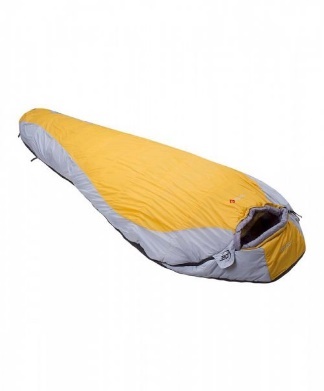 Спальный мешок Количество - 30 шт.РАЗМЕР: Regular 230*80 см XL Long 240*90ВЕС:  Regular — 1.45, XL Long — 2,0 кгМАТЕРИАЛ: Polyester 190T W/PПОДКЛАДКА: Polyester 190T W/PУТЕПЛИТЕЛЬ: 2*100 г/м Vario DryФОРМА: коконДИАПАЗОН ТЕМПЕРАТУР: -5…+15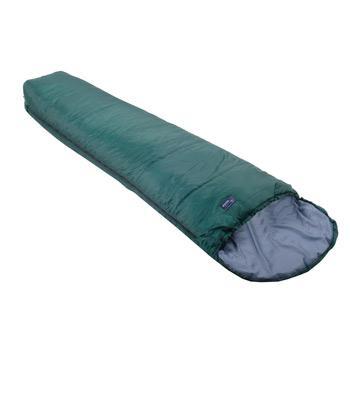 Рюкзак Makalu 45 V3Количество - 50 шт.Серия TrekkingОБЪЕМ: 45 л.ВЕС: 1670 гМАТЕРИАЛ: Poly 300D CastleКАРКАС: алюминиевые пластиныРАЗМЕР ПОЯСА:  ONE SIZE1020 Черный / Асфальт, 2320/оранжевый/асфальт, 5920/т.хаки/асфальт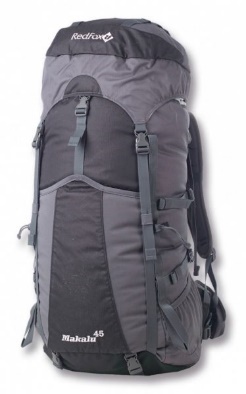 Каремат Оптима ПлюсКоличество - 50 шт.Материал: вспененный полиэтиленЦвета: красный / синий, желтый / синий, желтый / красныйТемпературный режим: от -60 до +80 ° СРазмеры: 1800 х 600 х 8 мм.Плотность, кг / м3: 50Вес: 430 гр.Количество слоев: двухслойный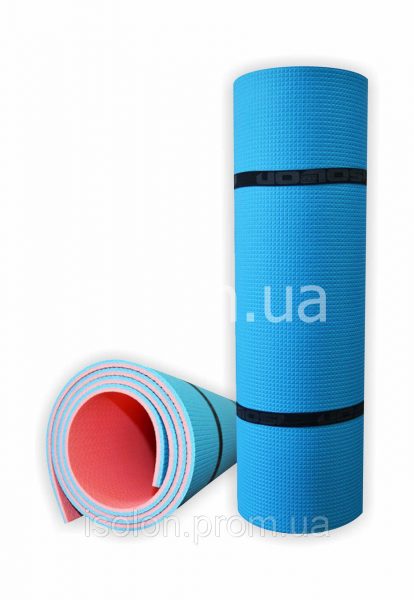 Сидушка с поясомКоличество - 50 шт.Коврик сидушка ЛЮКС, толщина 16 ммРазмеры 340*270 ммУдобно крепится на поясе с помощью удобной пряжки и эластичного ремня, многослойный износостойкий материал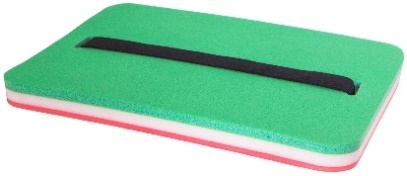 Палатка Challenger 4 V2 – 3 -х местнаяКоличество – 5 шт.Тент: Polyester 190T W/R PU 7000Палатка: Polyester 190T W/R BRДно: Nylon 190T W/R PU 9000Стойки: Алюминий 7001-Т6, d 11Вместимость: 4Вес, кг: 3,76Размеры, см: (95*2+120)х230х140Габариты в сложенном виде, см: 56x22x22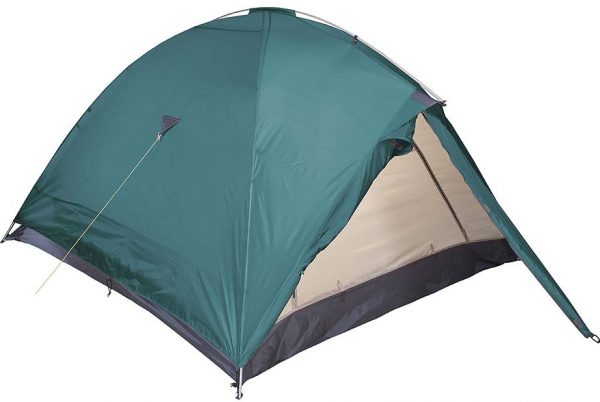 Палатка Challenger 2- 2-х местнаяКоличество – 18 шт.ТЕНТ: Polyester 190T W/R PU 7000ПАЛАТКА: Polyester 190T W/R BRДНО: Nylon 190T W/R PU 9000СТОЙКИ: Алюминий 7001-Т6, d 8.5ВМЕСТИМОСТЬ: 2 чел.ВЕС: 2,5 кгРАЗМЕРЫ: (95*2+130)*220*115 смГАБАРИТЫ В СЛОЖЕННОМ ВИДЕ: 45x20x20 см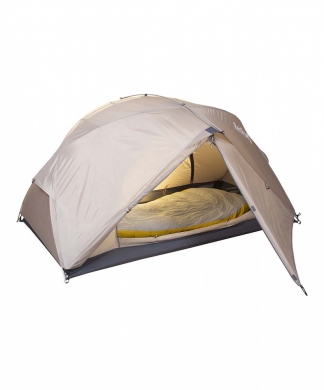 Газ.горелка FMS-105Количество - 5 шт.Газовая горелка, переносная, в комплекте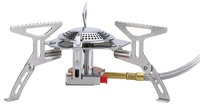 Стул раскладнойКоличество - 50 шт.Размер:30 х 30 смВысота: 55 смМатериал каркаса  стальная труба.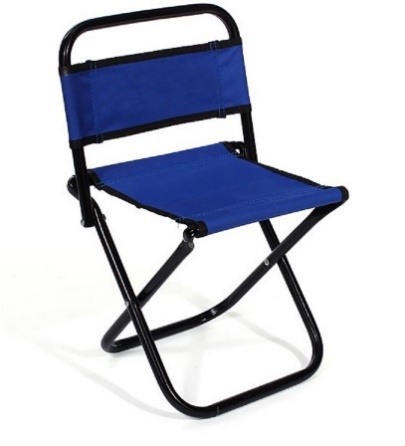 Стол походный складной ПСТПКоличество -  5 шт.Материал: каркас – металлическая труба; столешница – ПВХЦвет: каркас – черный; столешница – в ассортиментеПреимущества:
• прочный складной стол
• компактное хранение
• имеет 2 практичных сетчатых подстаканника на плоскости столешницы

Характеристики:
Допустимая нагрузка на стол: 15 кг
В разложенном виде (ДхШхВ): 620х620х545 мм
В сложенном виде (ДхШхВ): 780x130x130 мм
Вес Нетто: 2,2 кг
Объем: 0,013 куб.м.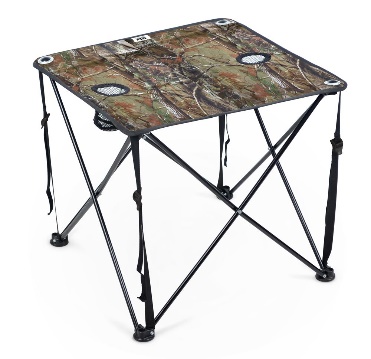 Фонарь налобный 3 режима (под батарейку АААКоличество - 50 шт.Источник света СОВ, высокая яркость, низкое энергопотребление, длительное время освещения.3 режима: сильный свет/слабый свет/вспышка.Питание: 3 батарейки ААА (не включены).Подходит для ночной езды, ночной рыбалки, кемпинга, аварийного освещения.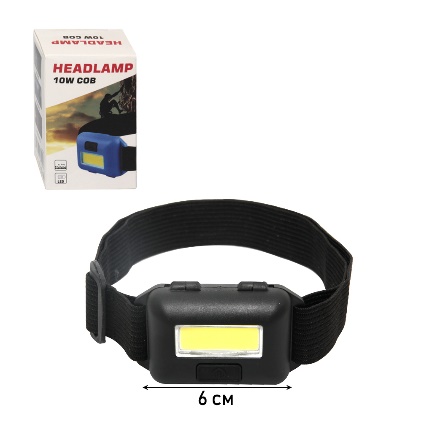 Палки для скандинавской ходьбы, телескопические, 3 секции, до 135 см, 2 шт.Количество - 50 парОбщиеТорговая маркаONLITOPСтранаКитайСоставАлюминий, пластик, неопренКоличествоРоссия: достаточноСертификатНе подлежит сертификацииГабариты и весВес660 гр.Упаковка и фасовкаВ боксе32 шт.Фасовкапо 1 шт.Размер упаковки4 см х 8 см х 65 см 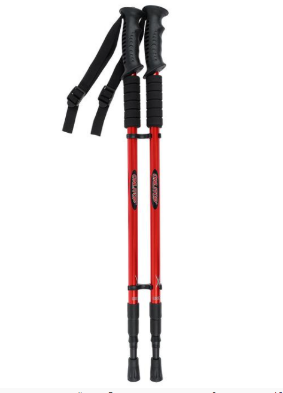 Зарядное устройство Bresser National Geographic 4-в-1 на солнечных батареяхКоличество -  10 шт.Солнечная панель	0,55 ВтАккумулятор	встроенный, литий-ионный, 6,3 Вт·чВходной ток через USB-разъем	5,0 В, 500 мАВыходной ток через USB-разъем	5,0 В±5%, 500 мАПодсветка	светодиоднаяМощность подсветки	1 ВтРежимы подсветки	4 (фонарик, сигнал SOS, яркость 50%, яркость 100%)Время зарядки мобильного телефона	1,5–2,5 часаРазъемы	выход: USB-Aвход: Micro-USBАдаптеры в комплекте	стандартов USB, Mini-USB и Micro-USB, для зарядки Moto V3, Nintendo DS, Siemens C55, Samsung A288, а также Nokia 6101, Nokia 8210, Sony Ericsson, Sony PSP и аналогичных моделейДополнительно	защита от коротких замыканий при зарядке через USB-разъем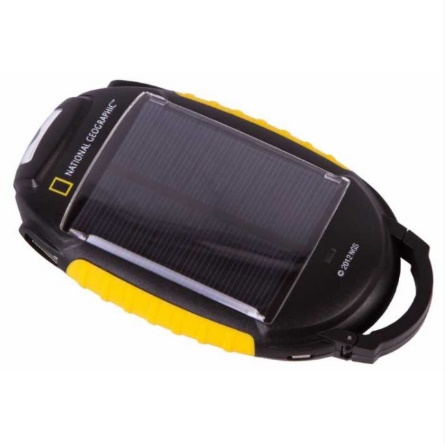 Каска защитная туристическаяКоличество -50 шт.Общие
Габариты и вес
Вес340 гр.

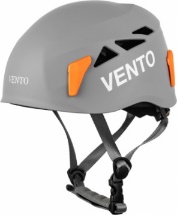 Обвязки спортивные LightningКоличество - 50 шт.4 петли для снаряжения (грузоподъемность 5 кг)Снабжена свисткомПолностью регулируемаяЦвет: Back / Lemon yellowРазмеры: XS, S, M, L, XLВес: 374 гСтандарт: EN 12277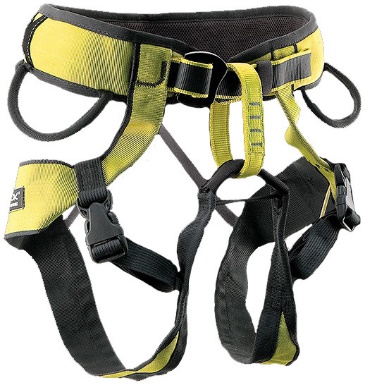 Карабин алюминиевый с кейлоком RF 2120n-12120 AutoКоличество - 50 шт.Максимальная нагрузка по продольной оси: 24 kNНагрузка с открытой защелкой: 9 kNШирина открытия защелки: 20 ммДлина/Ширина: 120/74 ммСертификат CE: 2008Материал карабинов: твердосплавный алюминий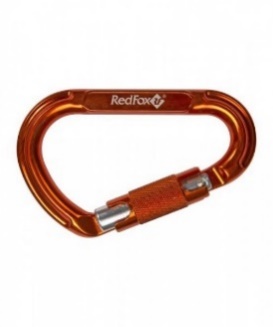 Вес: 91 гСпусковое устройство RF EightКоличество - 25 шт.Индивидуально тестировано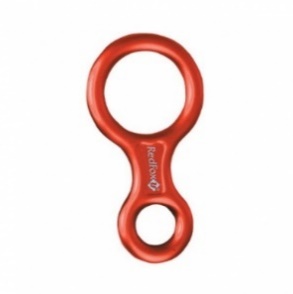 Нагрузка: 35 кНДлина: 140 ммВес: 100 гЗажим ручной «Жумар» в корпусе LUX правыйКоличество -  5 шт.Размеры, мм - 196*102,5*34
Вес, г - 229
Мах нагрузка, kN - 6,5
Допустимая рабочая нагрузка, kN - 5,2
Сертификат ГОСТ (РСТ) – да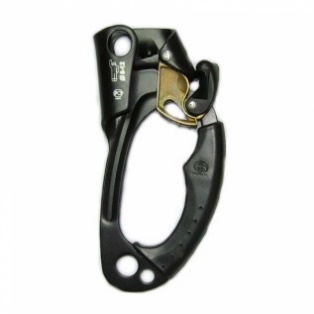 Блок-ролик дюралевый с подшипникомКоличество - 10 шт.Блок-ролик дюралевый с подшипником
Характеристики:
Размеры - h=90 (мм)
Вес - 88 г.
Максимальная нагрузка (kN) - 30
Допустимая рабочая нагрузка (kN) - 22
Подшипник - шарикоподшипник
Диаметр ролика, мм – 34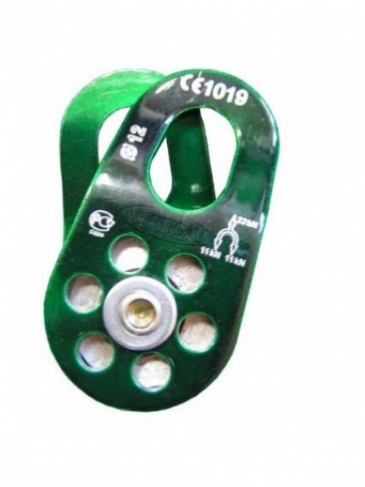 Cпусковое устройство "Корзинка Лайт"Количество - 5 шт.Масса, г: 55
Материал изготовления: Дюраль
Диаметр веревки макс., мм: 11
Диаметр веревки мин., мм: 8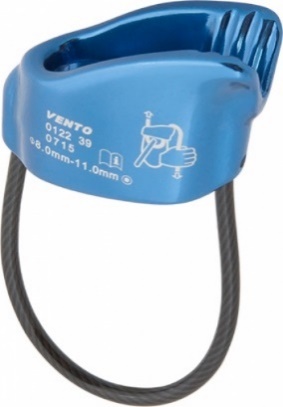 Ледоруб NEVE 65cmКоличество - 5 шт.Вес: 425 гр
Размер: 50-57-65-73-80 см
Материал головки: хромированная сталь (горячая ковка)
Класс клюва: B
Класс рукоятки: B
Сертификаты: CE, UIAA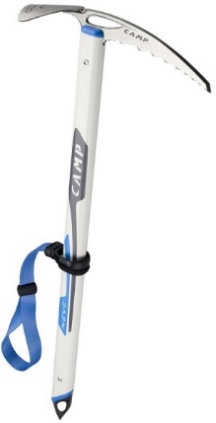 РАЦИЯ BAOFENG BF-888S, ПОРТАТИВНАЯ РАДИОСТАНЦИЯКоличество - 8 парХарактеристики:                  Модель Baofeng BF-888S
Сопротивление антенны      50 Ohm
Рабочая температура          -30 до + 60С
Номинальное напряжение   3.7 В DC
Выходная мощность            <5 Вт
Тип батареи                       Литий-ионный аккумулятор
Емкость батареи                 2800 мАч 3.7V Li-Ion
Цвет                                   Черный
Размеры (ДхШхВ)                60x33x115 мм (Размер без антенны)
Вес                                     180 г
Двухдиапазонная или однодиапазоная                 Однадиапазонная
Двухчастотная или одночастотная                        Одночастотная
Диапазон частот                     UHF: 400-470 мГц
Канал памяти                        16 автоматически настраиваемых каналов
Шифрование                             CTCSS/DCS функции                                     Да
Встроенный светодиодный фонарик                                      Да
Сообщение при низком заряде батареи                                        Да
Функция энергосбережения        Да
Голосовые подсказки на английском             Да
ПК с программным управлением                                Да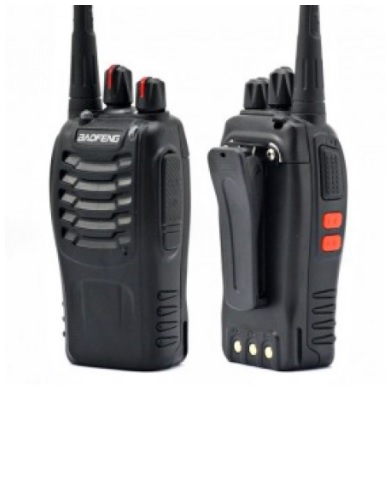 Коломна веревка статическая D-10 мм 48 прядная синяяКоличество - 200 метровВеревка страховочно-спасательная статическая диаметром 10 мм. Цвет синий. ТУ 9616-003-00461221-2001 Сертификат прилагается.Конструкция:
плетеная полиамидная с сердечником, 48 прядейВес 1 метра: 65 гРазрывная нагрузка без узлов: 32 kNУдлинение под нагрузкой 80 кг: 4,2%Коэффициент узловязания: 0,9Смещение оплетки: 4 ммДиаметр: 10 мм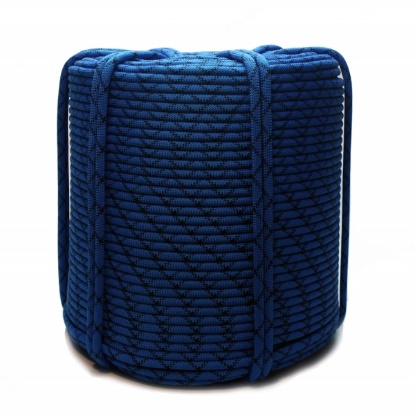 Коломна веревка динамическая D-10ммКоличество - 200 метровТУ 9616-003-00461221-2001Конструкция:
48-прядная плетеная с сердечникомВес 1 метра: 65 гРазрывная нагрузка без узлов: 30 kNУдлинение под нагрузкой 80 кг: 2,4 %Коэффициент узловязания: 1,0Смещение оплетки, мм не более: 4 Диаметр: 10,1 мм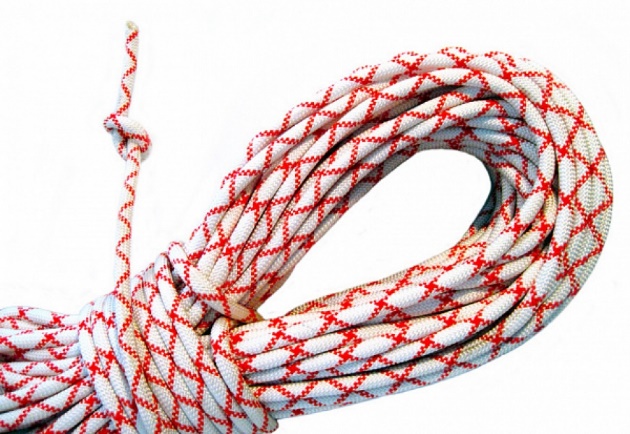 Шнур вспомогательный «Высота 6 цветной» Ø 6 ммКоличество - 100 метровДиаметр: 6 мм
Разрывная нагрузка, кН: 5
Изготовитель: VENTO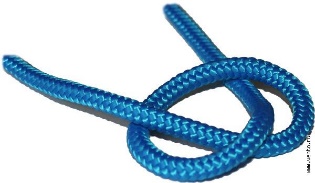 Аптечка первой помощи ID MedicalКоличество - 15 шт.Состав аптечки автомобильной.Перечень лекарственных средств:1. Раствор сульфацила натрия 20% ? 1 шт.2. Йода спиртовой раствор 5 % ? 10мл, 1 фл.  Йод применяется наружно, как антисептическое средство для обеззараживания царапин, ссадин, ран, путем обработки краев раны.3. Бинт медицинский стерильный 5 х 10, 1 шт. Специальная упаковка гарантирует стерильность бинта в течение всего срока годности. Он может применяться при открытых ранах, для фиксации повязок.4. Бинт медицинский нестерильный 7 х 14, 1 шт. Нестерильный бинт следует применять только в случае неоткрытых ран. Бинт можно использовать для закрепления повязок. В наличии должно быть две упаковки.5. Бинт эластичный № 1, 1шт. Бинт № 1 применяют преимущественно для фиксации повязок на пальцах взрослых людей, кроме этого для фиксации повязок на кисти или стопе детей.6. Вата нестерильная 10 г., 1 шт. Применяется в качестве перевязочного материала, с другими перевязочными материалами, также используется для ватно-марлевых повязок и ватных шариков.7. Ацетилсалициловая кислота таблетки 0,5 г, №108. Жгут кровоостанавливающий, 1 шт. Кровоостанавливающий жгут необходим для остановки кровотечения из сосудов конечности. Для этого конечность перетягивают по кругу и сдавливают ткани вместе с кровеносными сосудами выше раны. При этом обязательно необходимо указать точное время наложения жгута и оставить записку.9. Лейкопластырь бактерицидный: 19мм х 72 мм - 5 шт. Пластырь применяют при ранах, ссадинах, порезах и других повреждениях кожного покрова. К поврежденному участку кожи пластырь прикладывают марлевой прокладкой, которая пропитана антисептиком.10. Лейкопластырь 1?500, 1 шт. Применяется в основном для удержания (закрепления) повязок, а также при мелких повреждениях кожи.11. Бриллиантовый зеленый спиртовой раствор 1%, 10 мл12. Перчатки нестерильные (М), 1 пара. Используются для защиты рук, а также для предупреждения неблагоприятного воздействия при контакте с поврежденными участками тела.13. Валерианы настойка 30 мл14. Диазолин таблетки 0,1 №10, 1 шт15. Корвавол капли 25 мл16. Валидол 60 мг №1017. Парацетамол таблетки 0,5 г, №1018. Перекись водорода раствор 3%, 40 мл19. Пипетка травмобезопасная, 1 шт20. Уголь активированный таблетки 0,25 г, №1021. Пластиковый футляр для аптечки22. Диазолин 0,1 таблетка №10, 1 шт23. Калия перманганат 3 г., 1 фл24. Регивит (ОРС) -18,9 г., 1 шт25. Трисил таблетки 310, 1 фл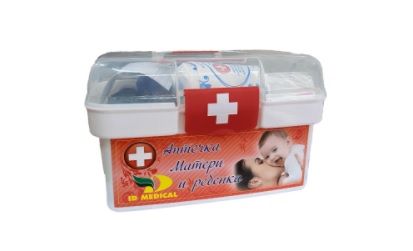 Компас туристический DC45-4, камуфлированныйжидкостныйКоличество - 25 шт.Технические характеристикиЦена деления шкалы	милы: 30градусы: 5°Цвет корпуса	камуфлированныйМатериал корпуса	пластикРазмеры, мм	74х55х28Вес, г	50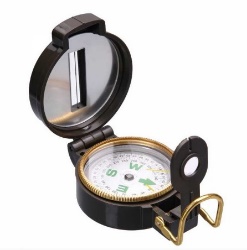 Светоотражающая лента, самоклеящаяся, белая, 2 см х 8 мКоличество - 50 метровСтрана Китай
Состав PVC, бумага, пленка
Сертификат Не подлежит сертификации
Габариты и вес
Размер7 см × 7 см × 2 см
Вес82 гр.
Упаковка и фасовка
В боксе150 шт.
Фасовка по 1 шт.
Размер упаковки7 см х 7 см х 2 см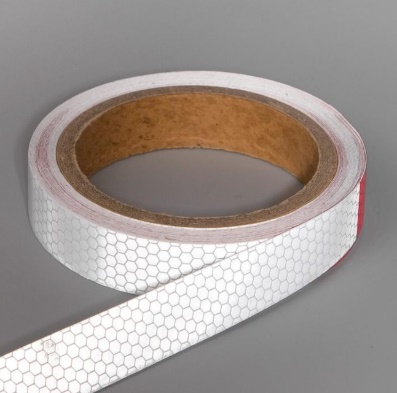 Котелок походный 6 л, с крышкой, алюминиевыйКоличество - 5 шт.Легкая и практичная посуда без покрытия. Изготавливается из пищевого алюминия. По качеству и безопасности соответствует государственным стандартам и гигиеническим нормативам. Посуда быстро и равномерно нагревается и не требует сложного ухода.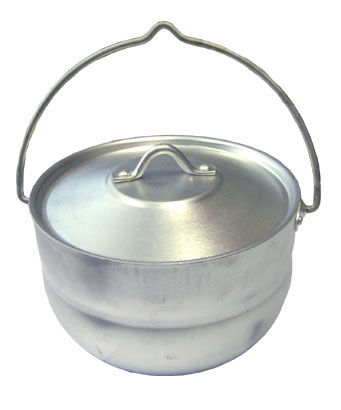 Чайник костровой "Следопыт" 2л.Количество - 5 шт.Бренд	Следопыт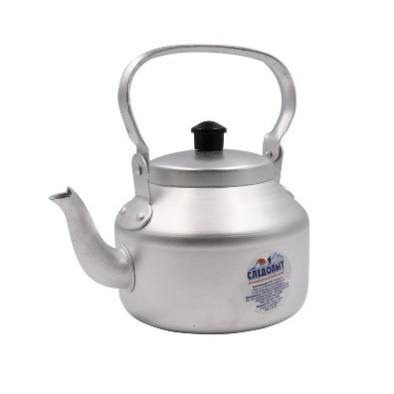 Объем	2 лСезон	всесезонныйТермос АМЕТ «Дорожный» с узким горломКоличество -  50 шт.Тип DN «Дорожный» с узким горлом Артикул: 1с669 Вместимость: 1,5 л. Масса: 1 кг. Вид упаковки товара: Подарочная упаковка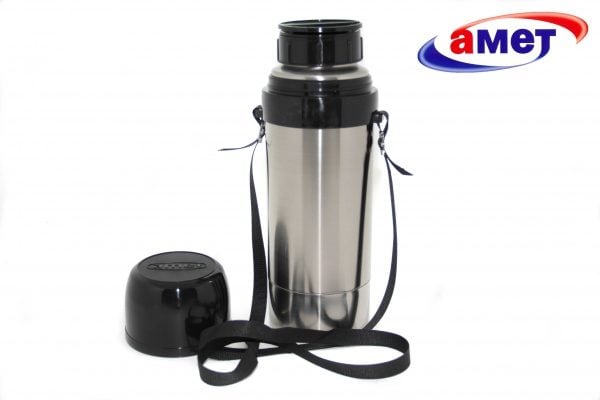 Вилка столовая алюминиевая "Походная", 17 смКоличество - 50 шт.Общие
Торговая марка TAS-PROM
Страна Украина
Состав Литой алюминий
Сертификат Не подлежит сертификации
Габариты и вес
Вес11 гр.
Упаковка и фасовка
Фасовка по 20 шт.
Размер упаковки17 см х 2 см х 2 смЛожка столовая h=19 смКоличество -  50 шт.Торговая марка SCOVO
Страна Россия
Состав Штампованный алюминий
Сертификат РСТ
Габариты и вес
Размер1 см × 4,5 см × 19 см
Вес22 гр.
Упаковка и фасовка
Фасовка по 25 шт.
Размер упаковки19 см х 4.5 см х 3 смТермокружка 350 мл, цвет МИКСКоличество -  50 шт.Состав Пластик
Сертификат РСТ
Габариты и вес
Размер10 см × 8,5 см × 9,5 см
Вес60 гр.
Упаковка и фасовка
В боксе48 шт.
Фасовкапо 1 шт.
Размер упаковки10 см х 8.5 см х 9.5 см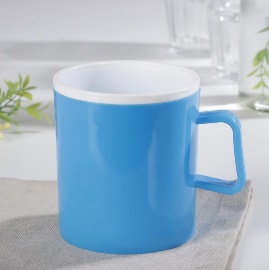 Миска «Мэйли» 25×6 см, 1,5 лКоличество - 50 шт.Страна Китай
Состав Нержавеющая сталь
Сертификат РСТ
Габариты и вес
Размер25 см × 25 см × 6 см
Вес111 гр.
Упаковка и фасовка
В боксе300 шт.
Фасовка по 1 шт.
Размер упаковки25 см х 25 см х 6 см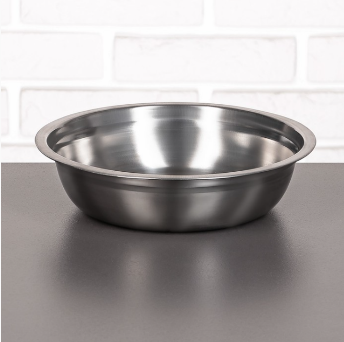 Нож кухонный «Брут», лезвие 15 см, цвет чёрныйКоличество -50 шт.Страна Китай
Состав Металл, пластик
Сертификат РСТ
Габариты и вес
Размер26 см × 2,5 см × 1,5 см
Вес43 гр.
Упаковка и фасовка
В боксе600 шт.
Фасовка по 1 шт.
Размер упаковки27 см х 3 см х 3 см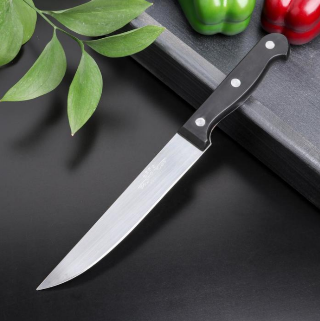 Газ в балончиках для газовых плит газовая смесь: бутан/пропан/изобутанКоличество - 50 шт.СвойстваРазмер	20 * 6 * 6 смМатериал	Пропан 30%, бутан 70%Назначение	Газовый баллон для туристических горелокБренд	Tramp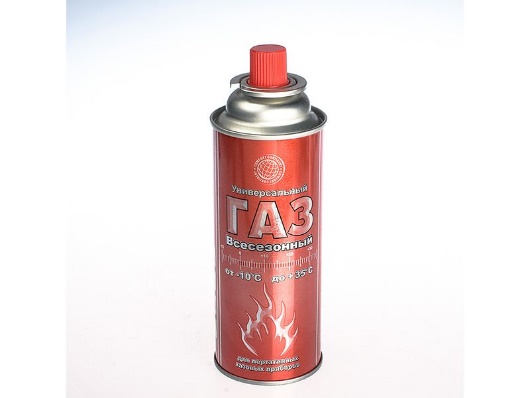 Дождевик-плащ на кнопках, EVA, зеленый, KomfiКоличество - 50 шт.ПреимуществаОсобо прочный материал;Многоразовое использование;Качественные(прочные) кнопки;Универсальный цвет, который подходит для мужчин и женщинОт трех сезонов носки.ХАРАКТЕРИСТИКИРазмер	75*120Состав	EVAКол-во в упаковке	1 шт.Количество в коробке	50Цвет	Зеленый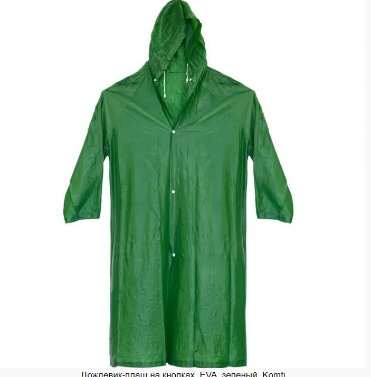 ДОКУМЕНТЫ, ПОДТВЕРЖДАЮЩИЕ ВЫШЕУКАЗАННЫЕ ТЕХНИЧЕСКИЕ СПЕЦИФИКАЦИИ НА ПРЕДЛАГАЕМЫЕ ОБОРУДОВАНИЯ, ДОЛЖНЫ БЫТЬ ПРЕДОСТАВЛЕНЫ ВМЕСТЕ С ТЕНДЕРНЫМ ПРЕДЛОЖЕНИЕМ.Требования к упаковке: Оборудование должно быть в заводской упаковке для транспортировки. Поставка: в течение 10 днейПеред поставкой (отправкой) оборудования потребителю Поставщик в обязательном порядке приглашает представителя ОФ «Женский банк мира» для осмотра техники на соответствие с указанными техническими спецификациями.ДОКУМЕНТЫ, ПОДТВЕРЖДАЮЩИЕ ВЫШЕУКАЗАННЫЕ ТЕХНИЧЕСКИЕ СПЕЦИФИКАЦИИ НА ПРЕДЛАГАЕМЫЕ ОБОРУДОВАНИЯ, ДОЛЖНЫ БЫТЬ ПРЕДОСТАВЛЕНЫ ВМЕСТЕ С ТЕНДЕРНЫМ ПРЕДЛОЖЕНИЕМ.Требования к упаковке: Оборудование должно быть в заводской упаковке для транспортировки. Поставка: в течение 10 днейПеред поставкой (отправкой) оборудования потребителю Поставщик в обязательном порядке приглашает представителя ОФ «Женский банк мира» для осмотра техники на соответствие с указанными техническими спецификациями.ДОКУМЕНТЫ, ПОДТВЕРЖДАЮЩИЕ ВЫШЕУКАЗАННЫЕ ТЕХНИЧЕСКИЕ СПЕЦИФИКАЦИИ НА ПРЕДЛАГАЕМЫЕ ОБОРУДОВАНИЯ, ДОЛЖНЫ БЫТЬ ПРЕДОСТАВЛЕНЫ ВМЕСТЕ С ТЕНДЕРНЫМ ПРЕДЛОЖЕНИЕМ.Требования к упаковке: Оборудование должно быть в заводской упаковке для транспортировки. Поставка: в течение 10 днейПеред поставкой (отправкой) оборудования потребителю Поставщик в обязательном порядке приглашает представителя ОФ «Женский банк мира» для осмотра техники на соответствие с указанными техническими спецификациями.№№НаименованиеТехническая спецификацияКомментарии на техническое соответствие (Должен заполняться участником тендера)1. Усилитель голоса для гидов (поясной)Кол-во 10 штВоспроизводимые частоты: 50Hz - 18KHzМощность максимальная 40 Ватт Сопротивление: 4 ОмаВстроенная перезаряжаемая литиевая батарея: 7.4V/2200mAВремя полной зарядки 5–6 часовВремя работы от одного заряда до 15 часовРазмеры: 5см 9.2см 14.3 смВес: 420 граммовКомплектация:Громкоговоритель РМ-90Микрофон-гарнитура (головной)Ремешок для ношения на плече, поясе, либо шееПуль ДУ, для управления плеером и радиоСетевое зарядное устройство 220 ВольтВстроенный аккумулятор на 2200 mAч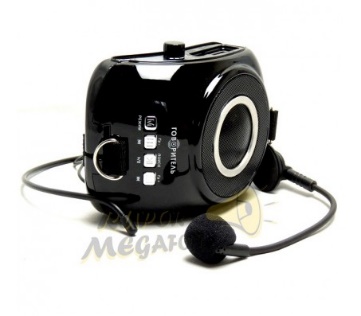 2.Носилки бескаркасные для скорой помощиКол-во 5 штРазмер полотна, мм(2000х850) ± 60Габаритные размеры в чехле, мм(520± 50) х(275± 30) х(100± 30)Масса (не более), кг2,5Номинальная нагрузка, кг150Представляют собой полотнище из прочного армированного материала с ПВХ покрытием, прошитое по периметру и поперёк (по диагонали) ременной стропой. Носилки по периметру оснащены ручками для переноски пациента из ременной стропы с оплеткой из трубки ПВХ. В комплект поставки входят ремни для фиксации пациента и плечевые ремни для переноски пострадавшего в положении «сидя». Носилки упакованы в чехол, на котором имеется окно для информационной таблички (для номера бригады и т.п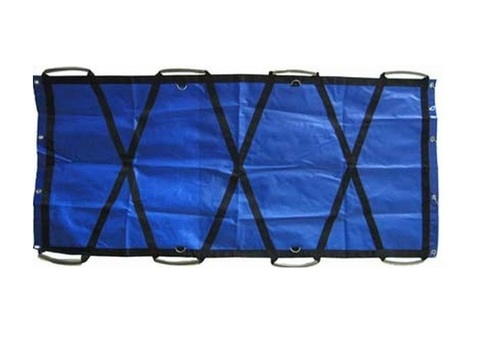 3.Жилет со световозвращающими полосамиКол-во 50 штЖелтый Универсальный 65x65 см100% Полиэстер 120 г/м, кв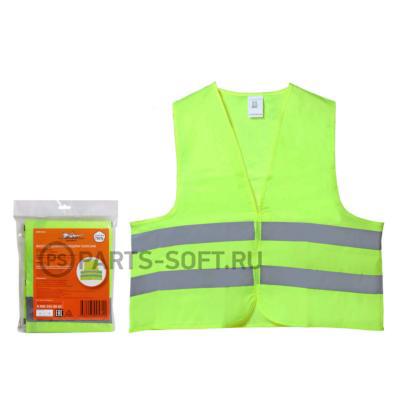 4.Поясные сумкиКол-во 50 штБананкаБарсетка: 42*15,5 смРемень: 108 см (регулируется) Холщовая ткань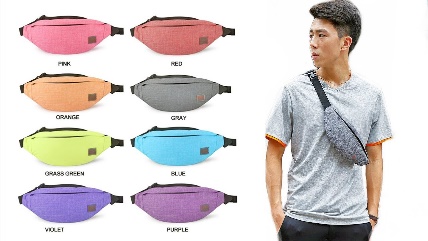 5.Папка - планшеты с верхним прижимомКоличество – 25 шт.Планшет А4 формата, с верхним прижимомФормат – А4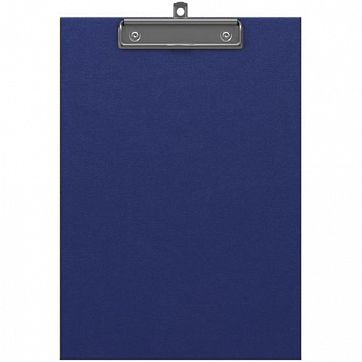 Размер – 310*230 мм.Материал – ПВХДОКУМЕНТЫ, ПОДТВЕРЖДАЮЩИЕ ВЫШЕУКАЗАННЫЕ ТЕХНИЧЕСКИЕ СПЕЦИФИКАЦИИ НА ПРЕДЛАГАЕМЫЕ ОБОРУДОВАНИЯ, ДОЛЖНЫ БЫТЬ ПРЕДОСТАВЛЕНЫ ВМЕСТЕ С ТЕНДЕРНЫМ ПРЕДЛОЖЕНИЕМ.Требования к упаковке: Оборудование должно быть в заводской упаковке для транспортировки. Поставка: в течение 10 днейПеред поставкой (отправкой) оборудования потребителю Поставщик в обязательном порядке приглашает представителя ОФ «Женский банк мира» для осмотра техники на соответствие с указанными техническими спецификациями.ДОКУМЕНТЫ, ПОДТВЕРЖДАЮЩИЕ ВЫШЕУКАЗАННЫЕ ТЕХНИЧЕСКИЕ СПЕЦИФИКАЦИИ НА ПРЕДЛАГАЕМЫЕ ОБОРУДОВАНИЯ, ДОЛЖНЫ БЫТЬ ПРЕДОСТАВЛЕНЫ ВМЕСТЕ С ТЕНДЕРНЫМ ПРЕДЛОЖЕНИЕМ.Требования к упаковке: Оборудование должно быть в заводской упаковке для транспортировки. Поставка: в течение 10 днейПеред поставкой (отправкой) оборудования потребителю Поставщик в обязательном порядке приглашает представителя ОФ «Женский банк мира» для осмотра техники на соответствие с указанными техническими спецификациями.ДОКУМЕНТЫ, ПОДТВЕРЖДАЮЩИЕ ВЫШЕУКАЗАННЫЕ ТЕХНИЧЕСКИЕ СПЕЦИФИКАЦИИ НА ПРЕДЛАГАЕМЫЕ ОБОРУДОВАНИЯ, ДОЛЖНЫ БЫТЬ ПРЕДОСТАВЛЕНЫ ВМЕСТЕ С ТЕНДЕРНЫМ ПРЕДЛОЖЕНИЕМ.Требования к упаковке: Оборудование должно быть в заводской упаковке для транспортировки. Поставка: в течение 10 днейПеред поставкой (отправкой) оборудования потребителю Поставщик в обязательном порядке приглашает представителя ОФ «Женский банк мира» для осмотра техники на соответствие с указанными техническими спецификациями.НаименованиеТехническая спецификацияКомментарии на техническое соответствие (Должен заполняться участником тендера)1.ТопориктуристическийКоличество - 10 штМатериал лезвия: высокоуглеродистая сталь;- Материал рукояти пластмассовые накладки (крепление -болты);- Материал обуха: высокоуглеродистая сталь;- Комплектация: Топор, чехол.- Вес: 649 гр.
- Габаритные размеры: 280 х 118 х 20 мм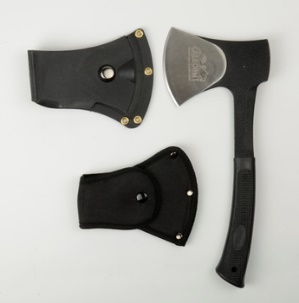 2.Цепная ручная пилаКоличество – 10 шт.Вес: 100 гр,Длина: 100 см,Режущая поверхность: 71 см,Материал: сталь 65Г,Имеет предохраняющее от ржавчины покрытиеУпаковка: 40х50х120 мм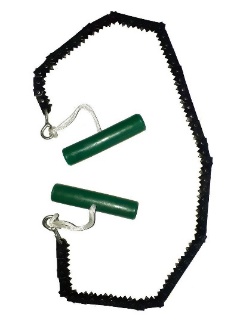 3.GPS навигаторКоличество - 1 штКрепление на пояс	---Рабочая температура	от -20˚С до +45˚СРазмеры	6.1 x 16.0 x 3.6 cmРазмеры дисплея	2.6" (6.6 cm)Разрешение дисплея	160 x 240Тип дисплея	трансфлективный, 65-K color TFTВес	260 г. с батареямиТип батареи	2 AA батарейки (не включено); NiMH или Литий ионные (рекомендуется)Срок работы батареи	16 часовВодонепроницаемость	Да(IPX7)Высокочувствительный приемник GPS	ДаЗагруженные карты	ДаВозможность установки карт	ДаБазовая карта	ДаВстроенная память	4 GBИспользование карт памяти	ДаТип карт памяти	microSD™ карта Количество путевых точек	5000Маршруты	200Треки	10,000 точек, 200 сохраненных треков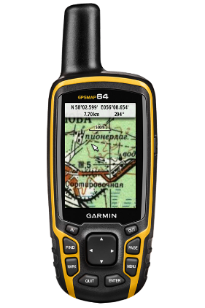 4.Фляжки для водыКоличество - 50 шт. Объем - 0,8лДиаметр бутылки: 73 ммДиаметр горлышка: 30 мм.Высота без крышки: 170 мм  Высота с закрученной крышкой: 200 мм  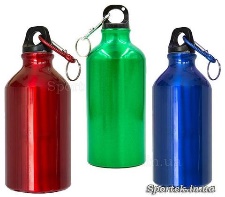 5.Лопата сапернаяКоличество -10 шт.Вес – 0,5 кг.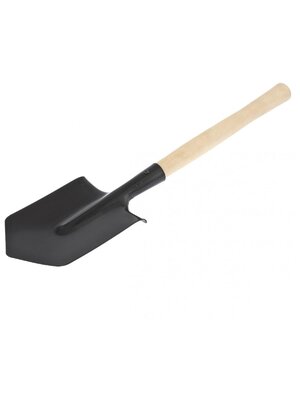 Материал черенка – деревоШирина – 145 мм.Материал ковша – сталь Длина в сборе – 580 мм.6.Дозиметр радиационного фонаКоличество- 10 шт.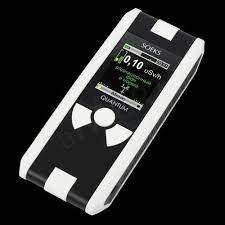 7.Секундомеры спортивныеКоличество -5 шт.Функции:
- секундомер (точность 0,01 с, предел измерения 23 ч 59 мин 59 сек);
- засечка промежутков времени;
- время (часы, минуты, секунды) в 12/24 формате отображения;
- дата (месяц, число, день недели);
- будильник с функциями повтора сигнала и оповещения о наступлении нового часа. 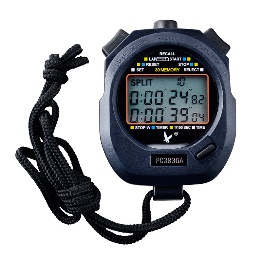 8.ОгнивоКоличество - 50 шт.Диаметр стержня — 8 мм
Рабочая длина стержня — 70 мм.
Общая длина 11 +/— 5 мм
Вес — 45 грамм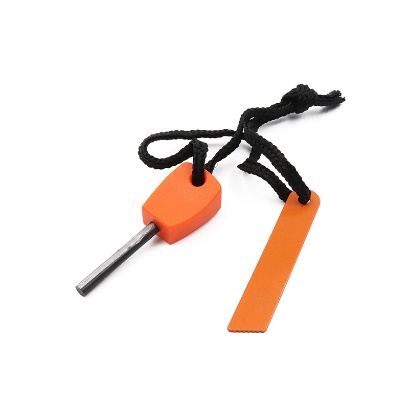 9.БинокльКоличество-5 шт.Технические характеристики:Увеличение: 8xДиаметр объектива: 40 ммПоле зрения на 1000 м: 144 мУгловое поле зрения: 8.2 °Минимальное расстояние фокусировки: 4 мДиаметр выходного зрачка: 5 ммФактор сумерек: 17.8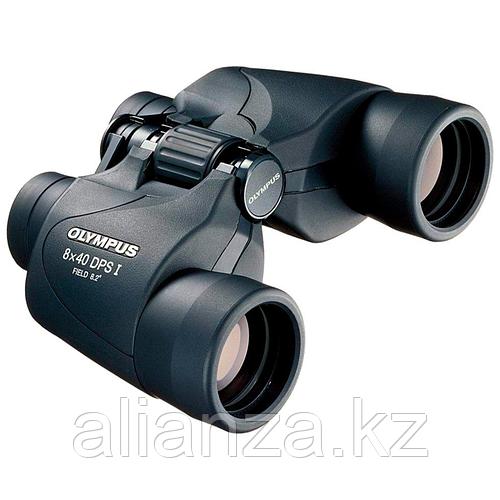 Светосила: 2510.Мелкие реквизиты для квест-экскурсийКоличество – 5 шт.Мелкие реквизиты для проведения квест-экскурсий, в комплектеДокументы, подтверждающие вышеуказанные технические спецификации на предлагаемые оборудования, должны быть предоставлены вместе с тендерным предложением.Требования к упаковке: Оборудование должно быть в заводской упаковке для транспортировки. Поставка: в течение 10 днейПеред поставкой (отправкой) оборудования потребителю Поставщик в обязательном порядке приглашает представителя ОФ «Женский банк мира» для осмотра техники на соответствие с указанными техническими спецификациями.Документы, подтверждающие вышеуказанные технические спецификации на предлагаемые оборудования, должны быть предоставлены вместе с тендерным предложением.Требования к упаковке: Оборудование должно быть в заводской упаковке для транспортировки. Поставка: в течение 10 днейПеред поставкой (отправкой) оборудования потребителю Поставщик в обязательном порядке приглашает представителя ОФ «Женский банк мира» для осмотра техники на соответствие с указанными техническими спецификациями.Документы, подтверждающие вышеуказанные технические спецификации на предлагаемые оборудования, должны быть предоставлены вместе с тендерным предложением.Требования к упаковке: Оборудование должно быть в заводской упаковке для транспортировки. Поставка: в течение 10 днейПеред поставкой (отправкой) оборудования потребителю Поставщик в обязательном порядке приглашает представителя ОФ «Женский банк мира» для осмотра техники на соответствие с указанными техническими спецификациями.